Doutor(a): Joyce Mayra Nogueira Moura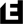 Especialidade: Clínico Geral, Prótese DentáriaEspecialidade: Clínico Geral, Prótese DentáriaEndereço: Rua Cons. Belizario Leite De Andrade Neto, 120 Sl 202 Bairro: CentroCidade: SAO JOAO DEL REI Telefones: 32 3371-9326UF: MG CEP: 36307-044Tipo Estabelecimento: Consultório Isolado - Odontológico Pessoa Física Nº CRO: 40391Nome Fantasia: JOYCE MAYRA NOGUEIRANome Fantasia: JOYCE MAYRA NOGUEIRAWeb Site: Não InformadoClique Aqui para visualizar a relação de produtos que este credenciado atendeClique Aqui para visualizar a relação de produtos que este credenciado atendeDoutor(a): Alcides Zanetti FilhoEspecialidade: Clínico Geral, Periodontia, Prótese DentáriaEspecialidade: Clínico Geral, Periodontia, Prótese DentáriaEndereço: Pc. Dr. Paulo Teixeira, 84 Sl 05 Bairro: CentroCidade: SAO JOAO DEL REI Telefones: 32 3372-3202UF: MG CEP: 36300-120Tipo Estabelecimento: Consultório Isolado - Odontológico Pessoa Física Nº CRO: 10288Nome Fantasia: ALCIDES ZANETTI FILHONome Fantasia: ALCIDES ZANETTI FILHOWeb Site: Não InformadoClique Aqui para visualizar a relação de produtos que este credenciado atendeClique Aqui para visualizar a relação de produtos que este credenciado atendeDoutor(a): Leonardo Resende LimaEspecialidade: Cirurgia, Clínico Geral, Odontopediatria, PeriodontiaEspecialidade: Cirurgia, Clínico Geral, Odontopediatria, PeriodontiaEndereço: Rua Min. Gabriel Passos, 276 Sl 04 E 07 Bairro: CentroCidade: SAO JOAO DEL REI Telefones: 32 3371-8730UF: MG CEP: 36307-330Tipo Estabelecimento: Clínica Odontológica - Pessoa Jurídica CNPJ: 15.917.062/0001-30Nome Fantasia: LUCIMERE HALLAK (EI)Nome Fantasia: LUCIMERE HALLAK (EI)Web Site: Não InformadoClique Aqui para visualizar a relação de produtos que este credenciado atendeClique Aqui para visualizar a relação de produtos que este credenciado atendeDoutor(a): Cristiane Santos Cruz JesusEspecialidade: Clínico GeralEspecialidade: Clínico GeralEndereço: Rua Pe Jose Maria Xavier, 86 Sl 3 Bairro: CentroCidade: SAO JOAO DEL REI Telefones: 32 3373-2255UF: MG CEP: 36307-340Tipo Estabelecimento: Consultório Isolado - Odontológico Pessoa Física Nº CRO: 40427Nome Fantasia: CRISTIANE SANTOS CRUZNome Fantasia: CRISTIANE SANTOS CRUZWeb Site: Não InformadoClique Aqui para visualizar a relação de produtos que este credenciado atendeClique Aqui para visualizar a relação de produtos que este credenciado atendeDoutor(a): Lucimere HallakEspecialidade: Clínico Geral, EndodontiaEspecialidade: Clínico Geral, EndodontiaEndereço: Rua Min. Gabriel Passos, 276 Sl 04 E 07 Bairro: CentroCidade: SAO JOAO DEL REI Telefones: 32 3371-8730UF: MG CEP: 36307-330Tipo Estabelecimento: Clínica Odontológica - Pessoa Jurídica CNPJ: 15.917.062/0001-30Nome Fantasia: LUCIMERE HALLAK (EI)Nome Fantasia: LUCIMERE HALLAK (EI)Web Site: Não InformadoClique Aqui para visualizar a relação de produtos que este credenciado atendeClique Aqui para visualizar a relação de produtos que este credenciado atendeDoutor(a): Bianca Pollyane AlvesEspecialidade: Clínico Geral, Dentística, EndodontiaEspecialidade: Clínico Geral, Dentística, EndodontiaEndereço: Avenida Tiradentes, 439 Bairro: CentroCidade: SAO JOAO DEL REI Telefones: 32 3371-2922UF: MG CEP: 36307-346Tipo Estabelecimento: Consultório Isolado - Odontológico Pessoa Física Nº CRO: 51258Nome Fantasia: BIANCA POLLYANE ALVESNome Fantasia: BIANCA POLLYANE ALVESWeb Site: Não InformadoClique Aqui para visualizar a relação de produtos que este credenciado atendeClique Aqui para visualizar a relação de produtos que este credenciado atendeDoutor(a): Fabiane Jessica Maria CanaanEspecialidade: Clínico GeralEspecialidade: Clínico GeralEndereço: Avenida Josue De Queiroz, 496 A Bairro: MatozinhosCidade: SAO JOAO DEL REI Telefones: 32 99952-9806UF: MG CEP: 36305-146Tipo Estabelecimento: Consultório Isolado - Odontológico Pessoa Física Nº CRO: 45969Nome Fantasia: FABIANE JESSICA MARIA CANAANNome Fantasia: FABIANE JESSICA MARIA CANAANWeb Site: Não InformadoClique Aqui para visualizar a relação de produtos que este credenciado atendeClique Aqui para visualizar a relação de produtos que este credenciado atendeDoutor(a): Iara Teixeira ReisEspecialidade: Clínico GeralEspecialidade: Clínico GeralEndereço: Rua Doutor Balbino Da Cunha, 42 Bairro: CentroCidade: SAO JOAO DEL REI Telefones: 32 98879-1901UF: MG CEP: 36307-350Tipo Estabelecimento: Consultório Isolado - Odontológico Pessoa Física Nº CRO: 51666Nome Fantasia: IARA TEIXEIRA REISNome Fantasia: IARA TEIXEIRA REISWeb Site: Não InformadoClique Aqui para visualizar a relação de produtos que este credenciado atendeClique Aqui para visualizar a relação de produtos que este credenciado atendeDoutor(a): Rayssa De Souza Braga LovattoEspecialidade: Clínico GeralEspecialidade: Clínico GeralEndereço: Rua Padre José Maria Xavier, 86 Sl 02 Bairro: CentroCidade: SAO JOAO DEL REI Telefones: 32 3371-7404UF: MG CEP: 36307-340Tipo Estabelecimento: Consultório Isolado - Odontológico Pessoa Física Nº CRO: 49274Nome Fantasia: RAYSSA DE SOUZA BRAGA LOVATTONome Fantasia: RAYSSA DE SOUZA BRAGA LOVATTOWeb Site: Não InformadoClique Aqui para visualizar a relação de produtos que este credenciado atendeClique Aqui para visualizar a relação de produtos que este credenciado atendeDoutor(a): Alessandra Silva Maciel SimoesEspecialidade: Clínico Geral, Odontopediatria, OrtodontiaEspecialidade: Clínico Geral, Odontopediatria, OrtodontiaEndereço: Avenida Leite De Castro, 499 A Sl 101 Bairro: FábricasCidade: SAO JOAO DEL REI Telefones: 32 3373-5169UF: MG CEP: 36301-182Tipo Estabelecimento: Clínica Odontológica - Pessoa Jurídica CNPJ: 24.296.607/0001-29Nome Fantasia: ALESSANDRA SILVA MACIEL SIMOES ODONTOLOGIANome Fantasia: ALESSANDRA SILVA MACIEL SIMOES ODONTOLOGIAWeb Site: Não InformadoClique Aqui para visualizar a relação de produtos que este credenciado atendeClique Aqui para visualizar a relação de produtos que este credenciado atendeDoutor(a): Sergio Luiz Da SilvaEspecialidade: Clínico GeralEspecialidade: Clínico GeralEndereço: Rua Min Gabriel Passos, 222 Sl A Bairro: CentroCidade: SAO JOAO DEL REI Telefones: 32 3371-7656UF: MG CEP: 36307-330Tipo Estabelecimento: Consultório Isolado - Odontológico Pessoa Física Nº CRO: 11026Nome Fantasia: SERGIO LUIZ DA SILVANome Fantasia: SERGIO LUIZ DA SILVAWeb Site: Não InformadoClique Aqui para visualizar a relação de produtos que este credenciado atendeClique Aqui para visualizar a relação de produtos que este credenciado atendeDoutor(a): Carollyne El Corab FicheEspecialidade: Clínico GeralEspecialidade: Clínico GeralEndereço: Rua Doutor José Bastos, 259 Bairro: CentroCidade: SAO JOAO DEL REI Telefones: 32 3372-2446UF: MG CEP: 36307-356Tipo Estabelecimento: Clínica Odontológica - Pessoa Jurídica CNPJ: 23.500.430/0001-78Nome Fantasia: CONSULTORIO ODONTOLOGICO ESPECIALIZADO S&MNome Fantasia: CONSULTORIO ODONTOLOGICO ESPECIALIZADO S&MWeb Site: Não InformadoClique Aqui para visualizar a relação de produtos que este credenciado atendeClique Aqui para visualizar a relação de produtos que este credenciado atendeDoutor(a): Flavia Mendes De Sousa LeiteEspecialidade: Clínico Geral, EndodontiaEspecialidade: Clínico Geral, EndodontiaEndereço: Rua Doutor José Bastos, 259 Bairro: CentroCidade: SAO JOAO DEL REI Telefones: 32 3372-2446UF: MG CEP: 36307-356Tipo Estabelecimento: Clínica Odontológica - Pessoa Jurídica CNPJ: 23.500.430/0001-78Nome Fantasia: CONSULTORIO ODONTOLOGICO ESPECIALIZADO S&MNome Fantasia: CONSULTORIO ODONTOLOGICO ESPECIALIZADO S&MWeb Site: Não InformadoClique Aqui para visualizar a relação de produtos que este credenciado atendeClique Aqui para visualizar a relação de produtos que este credenciado atendeDoutor(a): Victor Hugo De SousaEspecialidade: Clínico GeralEspecialidade: Clínico GeralEndereço: Rua Doutor José Bastos, 259 Bairro: CentroCidade: SAO JOAO DEL REI Telefones: 32 3372-2446UF: MG CEP: 36307-356Tipo Estabelecimento: Clínica Odontológica - Pessoa Jurídica CNPJ: 23.500.430/0001-78Nome Fantasia: CONSULTORIO ODONTOLOGICO ESPECIALIZADO S&MNome Fantasia: CONSULTORIO ODONTOLOGICO ESPECIALIZADO S&MWeb Site: Não InformadoClique Aqui para visualizar a relação de produtos que este credenciado atendeClique Aqui para visualizar a relação de produtos que este credenciado atendeDoutor(a): Clinica Radiologica Odon Sanjoanense Ltda S/cEspecialidade: RadiologiaEspecialidade: RadiologiaEndereço: Rua Min Gabriel Passos, 299 2º Andar Sl 22 Bairro: CentroCidade: SAO JOAO DEL REI Telefones: 32 3372-3600UF: MG CEP: 36307-330Tipo Estabelecimento: Clínica Radiológica CNPJ: 04.780.836/0001-07Nome Fantasia: CLINICA RADIOLOGICA ODON SANJOANENSE LTDA S/CNome Fantasia: CLINICA RADIOLOGICA ODON SANJOANENSE LTDA S/CWeb Site: Não InformadoClique Aqui para visualizar a relação de produtos que este credenciado atendeClique Aqui para visualizar a relação de produtos que este credenciado atendeDoutor(a): Odonto Rad Del Rei LtdaEspecialidade: RadiologiaEspecialidade: RadiologiaEspecialidade: RadiologiaEndereço: Av. Oito De Dezembro, 202 Bairro: Centro Bairro: CentroCidade: SAO JOAO DEL REI Telefones: 32 3371-4804 Telefones: 32 3371-4804UF: MG CEP: 36307-250 CEP: 36307-250Tipo Estabelecimento: Clínica Radiológica CNPJ: 09.397.310/0001-66 CNPJ: 09.397.310/0001-66Doutor(a): Jose Furtado JuniorEspecialidade: Cirurgia, Dentística, EndodontiaEspecialidade: Cirurgia, Dentística, EndodontiaEspecialidade: Cirurgia, Dentística, EndodontiaEndereço: Rua Min. Gabriel Passos, 276 Sl 04 E 07 Bairro: Centro Bairro: CentroCidade: SAO JOAO DEL REI Telefones: 32 3371-8730 Telefones: 32 3371-8730UF: MG CEP: 36307-330 CEP: 36307-330Tipo Estabelecimento: Clínica Odontológica - Pessoa Jurídica CNPJ: 15.917.062/0001-30 CNPJ: 15.917.062/0001-30Nome Fantasia: LUCIMERE HALLAK (EI)Nome Fantasia: LUCIMERE HALLAK (EI)Nome Fantasia: LUCIMERE HALLAK (EI)Web Site: Não InformadoDoutor(a): Maria Julia Cardoso GomesEspecialidade: OdontopediatriaEspecialidade: OdontopediatriaEspecialidade: OdontopediatriaEndereço: Rua Luiz Bacarini, 60 Bairro: Centro Bairro: CentroCidade: SAO JOAO DEL REI Telefones: 32 3371-3594 Telefones: 32 3371-3594UF: MG CEP: 36307-368 CEP: 36307-368Tipo Estabelecimento: Consultório Isolado - Odontológico Pessoa Física Nº CRO: 23630 Nº CRO: 23630Nome Fantasia: MARIA JULIA CARDOSO GOMESNome Fantasia: MARIA JULIA CARDOSO GOMESNome Fantasia: MARIA JULIA CARDOSO GOMES